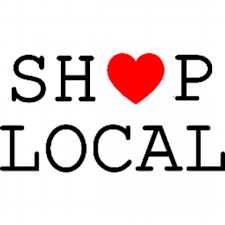 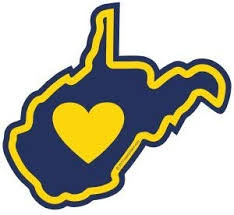 COVID-19 has impacted all our livesYour veterinary clinic is a locally owned businessOur goal is to provide you and your pet with excellent veterinary service with compassion and the highest standard of careWe ask that you support this goal by continuing to purchse your pet supply needs under the guidance of your veterinaryAsk our qaulified staff about any of the following products:*Flea & Tick*Heartworm*joint supplements*dog & cat food*prescription medications*microchippingYour Veterinarian is available in an emergencyAsk our staffYour local Veterianian can offer discounts & rebates 